ООО «Социальный проект»г. Москва, Варшавское шоссе, д. 39, офис 201 ДРаб. тел.+7(499)611-45-43, моб.тел. 8-906-057-89-48Электронная почта neu@vkrugu7i.ruДорогие друзья!В рамках Общенациональной программы «В кругу семьи» предлагаем вам 3-х дневную образовательно-познавательную экскурсию на комфортабельном автобусе по городам «Малого Золотого кольца» России: Владимир-Суздаль.1-ый день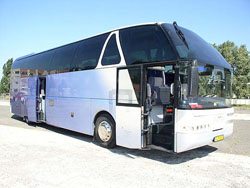 9-00 – выезд из Москвы. По дороге увлекательный рассказ об истории Суздальского княжества и его князьях. 13-00 – приезд в Суздаль. Радушная встреча гостей с хлебом-солью, обед.15-00 до 17-00 – посещение самой популярной мастерской «Дымов керамика». Экскурсия по мастерской, мастер-классы по гончарному ремеслу, росписи керамики. Свои поделки дети забирают с собой, а эксклюзивные изделия Суздальских мастеров, можно приобрести в магазине при мастерской.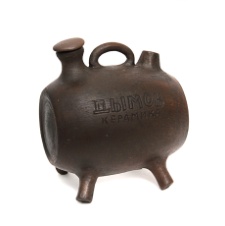 17-00 до 18-00 – пешая прогулка по городу с интересным рассказом о городских достопримечательностях и легендах Суздаля.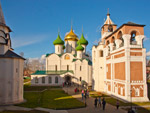 18-00 до 19-00 – возвращение в отель, размещение в отеле Николаевский Посад 4*, (охраняемая территория, удобные номера). 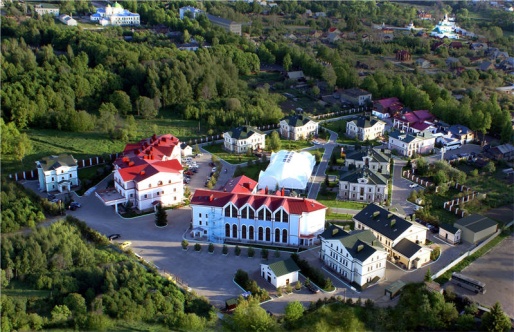 19-00 до 20-30 ужин в ресторане отеля. Интерактивная программа (Выступление фольклорного коллектива с мастер-классом по хоровому пению)21-00 отдых.2-ой день9-00 – завтрак в отеле 10-00 – отъезд из Суздаля во Владимир 11-00 – 13-30 – обзорная экскурсия по Владимиру. Посещение Успенского собора, Золотые ворота, музей хрусталя, лаковых миниатюр и вышивки 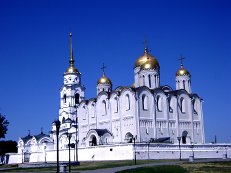 14-00 – обед 15-00 – экскурсия в действующую кузницу. Здесь дети узнают, чем современная кузница отличается от старинной, подержат в руках настоящий кузнечный инструмент и освоят азы кузнечного мастерства. 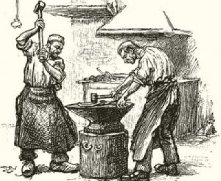 16-00 – музей «Бабуси-Ягуси» веселая, интерактивная программа с дегустацией покровских пряников со сбитнем по старинному русскому рецепту.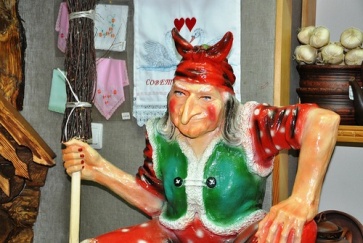 17-30 – выезд из Владимира в Суздаль 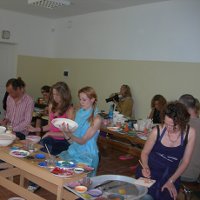 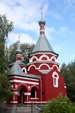 18-30 – приезд в Суздаль 19-00 – ужин. Интерактивная программа (проведение игр, конкурсов, дискотека)21-00 – отдых.3-ий день9-00 – завтрак в отеле.10-00 – сдача номеров 11-00 – экскурсионная программа по Суздалю: Обзорная экскурсия по городу, музей Деревянного зодчества, 1 экспозиция в Кремле, Спасо-Евфимиев монастырь (концерт колокольных звонов).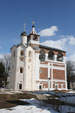 14-30 – обед в ресторане отеля.16-00 – выезд из отеля. Переезд в Москву.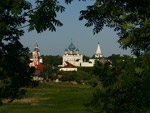 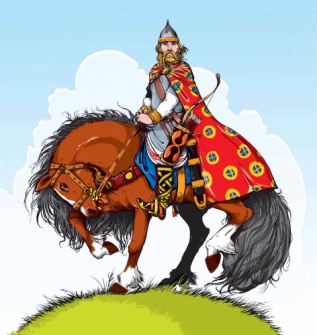 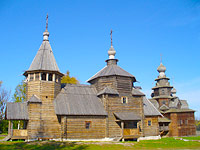 Ориентировочное время прибытия в Москву в 20-00.Экскурсионный тур рассчитан на 44 человека.Стоимость на 1 человека 7 500 рублей.В стоимость тура входит:Проживание в отеле «Николаевский Посад» (Суздаль)3-х разовое питаниеВходные билеты в музеиПроведение мастер-классовУслуги гидаЭкскурсионное и транспортное обслуживаниеВо время экскурсий и мастер-классов будет вестись профессиональная фото-видеосъемка.